ПОСТАНОВЛЕНИЕ НАЦИОНАЛЬНОГО СТАТИСТИЧЕСКОГО КОМИТЕТА РЕСПУБЛИКИ БЕЛАРУСЬ25 сентября 2020 г. № 85Об утверждении формы государственной статистической отчетности 2-условия труда (Минтруда и соцзащиты) «Отчет по условиям труда» и указаний по ее заполнениюНа основании подпункта 8.10 пункта 8 Положения о Национальном статистическом комитете Республики Беларусь, утвержденного Указом Президента Республики Беларусь от 26 августа 2008 г. № 445, Национальный статистический комитет Республики Беларусь ПОСТАНОВЛЯЕТ:1. Утвердить по представлению Министерства труда и социальной защиты:1.1. форму государственной статистической отчетности 2-условия труда (Минтруда и соцзащиты) «Отчет по условиям труда» (прилагается) и ввести ее в действие начиная с отчета за январь–июнь 2021 года;1.2. Указания по заполнению формы государственной статистической отчетности 2-условия труда (Минтруда и соцзащиты) «Отчет по условиям труда» (прилагаются) и ввести их в действие начиная с отчета за январь–июнь 2021 года.2. Распространить указанную в подпункте 1.1 пункта 1 настоящего постановления форму государственной статистической отчетности на юридические лица, в которых имеются рабочие места с вредными и (или) опасными условиями труда, в соответствии с пунктом 1 Указаний по заполнению формы государственной статистической отчетности 2-условия труда (Минтруда и соцзащиты) «Отчет по условиям труда», утвержденных настоящим постановлением.3. Признать утратившими силу:постановление Национального статистического комитета Республики Беларусь от 28 марта 2016 г. № 16 «Об утверждении формы государственной статистической отчетности 4-охрана труда (Минтруда и соцзащиты) «Отчет по условиям и охране труда» и указаний по ее заполнению»;подпункт 1.19 пункта 1 постановления Национального статистического комитета Республики Беларусь от 16 мая 2016 г. № 29 «О внесении изменений и дополнений в некоторые постановления Национального статистического комитета Республики Беларусь»;постановление Национального статистического комитета Республики Беларусь от 18 июля 2017 г. № 70 «О внесении изменений и дополнений в постановление Национального статистического комитета Республики Беларусь от 28 марта 2016 г. № 16»;подпункт 1.18 пункта 1 постановления Национального статистического комитета Республики Беларусь от 5 ноября 2019 г. № 113 «Об изменении постановлений Национального статистического комитета Республики Беларусь».4. Настоящее постановление вступает в силу с 19 января 2021 г.РАЗДЕЛ I
ВЫПОЛНЕНИЕ МЕРОПРИЯТИЙ ПО УЛУЧШЕНИЮ УСЛОВИЙ ТРУДА РАБОТАЮЩИХ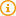 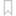 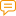 Таблица 1РАЗДЕЛ II
ЧИСЛЕННОСТЬ РАБОТНИКОВ, ЗАНЯТЫХ В УСЛОВИЯХ ВОЗДЕЙСТВИЯ ВРЕДНЫХ И (ИЛИ) ОПАСНЫХ ФАКТОРОВ ПРОИЗВОДСТВЕННОЙ СРЕДЫ, ТЯЖЕСТИ И НАПРЯЖЕННОСТИ ТРУДОВОГО ПРОЦЕССА, НЕ ОТВЕЧАЮЩИХ ГИГИЕНИЧЕСКИМ НОРМАТИВАМ, НА КОНЕЦ ОТЧЕТНОГО ГОДАТаблица 2человек______________________________* Данные заполняются только в отчете за январь–декабрь.РАЗДЕЛ III
ЧИСЛЕННОСТЬ РАБОТНИКОВ, КОТОРЫМ ПРЕДОСТАВЛЯЮТСЯ КОМПЕНСАЦИИ ПО УСЛОВИЯМ ТРУДА И ПОДТВЕРЖДЕНО ПРАВО НА ПРОФЕССИОНАЛЬНОЕ ПЕНСИОННОЕ СТРАХОВАНИЕ, НА КОНЕЦ ОТЧЕТНОГО ГОДАТаблица 3человекПримечание. Данные в тысячах рублях заполняются с одним знаком после запятой.УКАЗАНИЯ
по заполнению формы государственной статистической отчетности 2-условия труда (Минтруда и соцзащиты) «Отчет по условиям труда»ГЛАВА 1
ОБЩИЕ ПОЛОЖЕНИЯ1. Государственную статистическую отчетность по форме 2-условия труда (Минтруда и соцзащиты) «Отчет по условиям труда» (далее – отчет) представляют юридические лица, в которых имеются рабочие места с вредными и (или) опасными условиями труда:подчиненные (входящие в состав), а также акции (доли в уставных фондах) которых находятся в государственной собственности и переданы в управление государственным органам (организациям), по перечню, формируемому Министерством труда и социальной защиты;без ведомственной подчиненности.Юридические лица, находящиеся в подчинении Министерства внутренних дел, Министерства обороны, Министерства по чрезвычайным ситуациям, представляют отчеты в отношении гражданского персонала.2. Представление отчета в виде электронного документа осуществляется с использованием специализированного программного обеспечения, которое размещается вместе с необходимыми инструктивными материалами по его развертыванию и использованию на официальном сайте Министерства труда и социальной защиты в глобальной компьютерной сети Интернет http://www.mintrud.gov.by.Отчет в виде электронного документа подписывается электронной цифровой подписью, сертификат открытого ключа проверки которой издан в Государственной системе управления открытыми ключами проверки электронной цифровой подписи Республики Беларусь.На бумажном носителе отчет представляется по почте или нарочным.3. Строки 01-04 раздела I, разделы II и III заполняются только в отчете за январь–декабрь.ГЛАВА 2
ПОРЯДОК ЗАПОЛНЕНИЯ РАЗДЕЛА I «ВЫПОЛНЕНИЕ МЕРОПРИЯТИЙ ПО УЛУЧШЕНИЮ УСЛОВИЙ ТРУДА РАБОТАЮЩИХ»4. Раздел I заполняется по результатам последней аттестации рабочих мест по условиям труда (далее – аттестация), проведенной нанимателем в соответствии с Положением о порядке проведения аттестации рабочих мест по условиям труда, утвержденным постановлением Совета Министров Республики Беларусь от 22 февраля 2008 г. № 253 (далее – Положение).5. По строке 01 отражается общее количество рабочих мест в организации на конец отчетного года.Рабочим местом является место постоянного или временного пребывания работника в процессе трудовой деятельности.Каждое рабочее место в отчете отражается как одно независимо от того, используется ли оно в одну, две или более смен.Количество рабочих мест определяется следующим образом:прямым счетом по количеству станков, агрегатов, машин, механизмов, комплектов технологической и организационной оснастки при обслуживании каждой единицы одним работником;по установленным зонам обслуживания (рабочие места уборщиков производственных и служебных помещений и другие);по рабочим местам (рабочие места работников контроля, охраны и другие);на основе нормативной трудоемкости по видам работ, производственным процессам или их законченной части (рабочие места каменщиков, штукатуров, бетонщиков, монтажников в строительстве).Данные о рабочих местах отдельных категорий рабочих и служащих, которые не могут быть определены одним из методов, указанных в части четвертой настоящего пункта, определяются по утвержденным нормативам численности и другим нормам труда исходя из объема работ и производительности труда.В число рабочих мест не включаются:места с оборудованием общего пользования, за которыми не закреплены работники;места с оборудованием, находящимся в стадии монтажа или смонтированным, но не введенным в эксплуатацию по акту ввода оборудования в эксплуатацию;места с демонтированным оборудованием.6. По строке 02 отражается количество рабочих мест на конец отчетного года, условия труда на которых по результатам действующей аттестации отнесены к вредным (3-й класс) и (или) опасным (4-й класс) в соответствии с Инструкцией по оценке условий труда при аттестации рабочих мест по условиям труда, утвержденной постановлением Министерства труда и социальной защиты Республики Беларусь от 22 февраля 2008 г. № 35 (далее – Инструкция).7. По строке 03 отражается списочная численность работников на конец отчетного года, определяемая в соответствии с пунктами 4–7 Указаний по заполнению в формах государственных статистических наблюдений статистических показателей по труду, утвержденных постановлением Национального статистического комитета Республики Беларусь от 20 января 2020 г. № 1.8. По строке 04 отражается численность работников на конец отчетного года, занятых на рабочих местах, условия труда которых по результатам действующей аттестации отнесены к вредным (3-й класс) и (или) опасным (4-й класс) в соответствии с Инструкцией.9. По строке 05 отражается количество рабочих мест с вредными и (или) опасными условиями труда, на которых условия труда за отчетный период приведены в соответствие с требованиями гигиенических нормативов и по результатам аттестации рабочих мест по условиям труда отнесены к оптимальным (1-й класс) или допустимым (2-й класс) в соответствии с Инструкцией.10. По строке 06 отражается количество рабочих мест с вредными и (или) опасными условиями труда, на которых условия труда за отчетный период улучшены, а именно снижен класс (степень) условий труда по результатам аттестации (например, по результатам проведения мероприятий по улучшению условий труда класс 3.2 снизился до класса 3.1).11. По строке 07 отражается численность работников, занятых на рабочих местах с вредными и (или) опасными условиями труда, условия труда которых за отчетный период приведены в соответствие с требованиями гигиенических нормативов, и относятся к оптимальным (1-й класс) или допустимым (2-й класс) в соответствии с Инструкцией.12. По строке 08 отражается численность работников, занятых на рабочих местах с вредными и (или) опасными условиями труда, условия труда которых за отчетный период улучшены, а именно снижен класс (степень) условий труда по результатам аттестации (например, по результатам проведения мероприятий по улучшению условий труда класс 3.3 снизился до класса 3.2).13. По строкам 09 и 10 отражаются средства, запланированные в отчетном периоде и израсходованные за отчетный период соответственно, на выполнение мероприятий, предусмотренных планом мероприятий по улучшению условий труда на рабочих местах с вредными и (или) опасными условиями труда, составленным в соответствии с подпунктом 12.8 пункта 12 Положения.ГЛАВА 3
ПОРЯДОК ЗАПОЛНЕНИЯ РАЗДЕЛА II «ЧИСЛЕННОСТЬ РАБОТНИКОВ, ЗАНЯТЫХ В УСЛОВИЯХ ВОЗДЕЙСТВИЯ ВРЕДНЫХ И (ИЛИ) ОПАСНЫХ ФАКТОРОВ ПРОИЗВОДСТВЕННОЙ СРЕДЫ, ТЯЖЕСТИ И НАПРЯЖЕННОСТИ ТРУДОВОГО ПРОЦЕССА, НЕ ОТВЕЧАЮЩИХ ГИГИЕНИЧЕСКИМ НОРМАТИВАМ, НА КОНЕЦ ОТЧЕТНОГО ГОДА»14. Раздел II заполняется по результатам последней аттестации в соответствии с Инструкцией.15. По строкам 11, 12, 15, 17 отражается численность работников, на рабочих местах которых шум, вибрация, неионизирующие поля и излучения (ультразвук, инфразвук, электромагнитные поля радиочастотного диапазона, электрические поля промышленной частоты, лазерное и ультрафиолетовое излучение), прочие вредные производственные факторы (микроклимат, освещенность) превышают установленные предельно допустимые уровни.16. По строкам 13 и 14 отражается численность работников, на рабочих местах которых запыленность и загазованность воздуха рабочей зоны превышают предельно допустимые нормы концентрации вредного вещества или промышленной пыли.17. По строке 16 отражается численность работников, на рабочих местах которых эксплуатируются источники ионизирующего излучения, для использования которых требуется разрешение органов и учреждений, осуществляющих в соответствии с законодательными актами государственный санитарный надзор, и распространяются требования по радиационной безопасности.18. По строке 18 отражается численность работников, занятых тяжелым физическим трудом, условия труда которых отнесены к вредным (3-й класс) по показателям тяжести трудового процесса в результате аттестации, проведенной в соответствии с Инструкцией.19. По строке 19 отражается численность работников, занятых напряженным трудом, условия труда которых отнесены к вредным (3-й класс) по показателям напряженности трудового процесса в результате аттестации, проведенной в соответствии с Инструкцией.ГЛАВА 4
ПОРЯДОК ЗАПОЛНЕНИЯ РАЗДЕЛА III «ЧИСЛЕННОСТЬ РАБОТНИКОВ, КОТОРЫМ ПРЕДОСТАВЛЕНЫ КОМПЕНСАЦИИ ПО УСЛОВИЯМ ТРУДА И ПОДТВЕРЖДЕНО ПРАВО НА ПРОФЕССИОНАЛЬНОЕ ПЕНСИОННОЕ СТРАХОВАНИЕ, НА КОНЕЦ ОТЧЕТНОГО ГОДА»20. По строке 20 отражается численность работников, которым по результатам аттестации предоставляется хотя бы одна из перечисленных в строках 21–23 компенсаций и подтверждено право на профессиональное пенсионное страхование.Если работнику предоставлено несколько компенсаций по условиям труда, и в отношении него подтверждено право на профессиональное пенсионное страхование либо установлена ежемесячная доплата к заработной плате, выплачиваемая по его выбору, взамен права на профессиональное пенсионное страхование (например, электросварщик ручной сварки пользуется правом на дополнительный отпуск, оплату труда в повышенном размере, а также наниматель уплачивает взносы на профессиональное пенсионное страхование), то по строке 20 данные о нем отражаются только один раз.Численность работников, получающих компенсации без учета аттестации (молоко или равноценные пищевые продукты и лечебно-профилактическое питание), по строке 20 не отражается.21. По строке 21 отражается численность работников, которым предоставлен дополнительный отпуск за работу с вредными и (или) опасными условиями труда в зависимости от установленного по результатам аттестации класса (степени) вредности или опасности условий труда, продолжительность которого установлена в приложении 1 к постановлению Совета Министров Республики Беларусь от 19 января 2008 г. № 73 «О дополнительных отпусках за работу с вредными и (или) опасными условиями труда и особый характер работы».Численность работников, которым предоставлен дополнительный отпуск за особый характер работы, по строке 21 не отражается.22. По строке 22 отражается численность работников, которым установлена сокращенная продолжительность рабочего времени за работу с вредными и (или) опасными условиями труда, в соответствии со списком производств, цехов, профессий и должностей с вредными и (или) опасными условиями труда, работа в которых дает право на сокращенную продолжительность рабочего времени, согласно приложению к постановлению Министерства труда и социальной защиты Республики Беларусь от 7 июля 2014 г. № 57 «О некоторых вопросах предоставления компенсации по условиям труда в виде сокращенной продолжительности рабочего времени».23. По строке 23 отражается численность работников, которые получают установленную организацией по результатам аттестации доплату за работу с вредными и (или) опасными условиями труда согласно приложению к постановлению Совета Министров Республики Беларусь от 14 июня 2014 г. № 575 «О некоторых вопросах предоставления компенсаций по условиям труда». Численность работников, которым в соответствии с законодательными актами установлена повышенная оплата труда за особый характер работы, по строке 23 не отражается.24. По строкам с 24 по 27 отражается численность работников, занятых в производствах, на работах, в профессиях и должностях, работа в которых влечет обязанности нанимателя на профессиональное пенсионное страхование работников.25. По строкам 24 и 25 отражается численность работников, которым по результатам последней аттестации подтверждено право на профессиональное пенсионное страхование в соответствии со Списком производств, работ, профессий, должностей и показателей на подземных работах, на работах с особо вредными и особо тяжелыми условиями труда, занятость в которых дает право на пенсию по возрасту за работу с особыми условиями труда и Списком производств, работ, профессий, должностей и показателей на работах с вредными и тяжелыми условиями труда, занятость в которых дает право на пенсию по возрасту за работу с особыми условиями труда, утвержденными постановлением Совета Министров Республики Беларусь от 25 мая 2005 г. № 536 (далее – Списки № 1 и № 2).26. По строке 26 отражается численность работников, которым по результатам последней аттестации подтверждено право на профессиональное пенсионное страхование по перечню текстильных производств и профессий для целей профессионального пенсионного страхования работниц текстильного производства, занятых на станках и машинах, утвержденному постановлением Совета Министров Республики Беларусь от 9 октября 2008 г. № 1490 (далее – Перечень текстильных производств профессий).27. По строке 27 отражается численность работников, подлежащих профессиональному пенсионному страхованию, которым установлена ежемесячная доплата к заработной плате за работу, предусмотренную Списками № 1 и № 2 и Перечнем текстильных производств и профессий, выплачиваемая по их выбору, взамен права на профессиональное пенсионное страхование в соответствии с подпунктом 1.2 пункта 1 Указа Президента Республики Беларусь от 25 сентября 2013 г. № 441 «О некоторых вопросах профессионального пенсионного страхования и пенсионного обеспечения».28. По строке 28 отражается численность работников, которым предоставлено право на бесплатное обеспечение молоком или равноценными пищевыми продуктами при работе с вредными веществами в соответствии с перечнем вредных веществ, при работе с которыми в профилактических целях показано употребление молока или равноценных пищевых продуктов согласно приложению к постановлению Министерства труда и социальной защиты Республики Беларусь и Министерства здравоохранения Республики Беларусь от 19 марта 2002 г. № 34/12.29. По строке 29 отражается численность работников, которым предоставлено право на бесплатное обеспечение лечебно-профилактическим питанием в соответствии с Положением о порядке предоставления и определения объемов компенсации в виде бесплатного обеспечения лечебно-профилактическим питанием работников, занятых на работах с вредными и (или) опасными условиями труда, утвержденным постановлением Совета Министров Республики Беларусь от 21 мая 2014 г. № 491, и в соответствии с перечнем производств, работ, профессий и должностей, дающих право на бесплатное получение лечебно-профилактического питания, и рационами лечебно-профилактического питания, выдаваемого бесплатно работникам, занятым на работах с вредными и (или) опасными условиями труда, согласно приложениям 1 и 2 к постановлению Министерства труда и социальной защиты Республики Беларусь и Министерства здравоохранения Республики Беларусь от 17 июня 2014 г. № 51/41 «Об установлении перечня производств, работ, профессий и должностей, дающих право на бесплатное получение лечебно-профилактического питания, и рационов лечебно-профилактического питания, выдаваемого бесплатно работникам, занятым на работах с вредными и (или) опасными условиями труда».ПредседательИ.В.МедведеваУТВЕРЖДЕНОПостановление
Национального
статистического комитета
Республики Беларусь25.09.2020 № 85ГОСУДАРСТВЕННАЯ СТАТИСТИЧЕСКАЯ ОТЧЕТНОСТЬПредставление искаженных данных государственной статистической отчетности, несвоевременное представление или непредставление такой отчетности влекут применение мер административной или уголовной ответственности в соответствии с законодательными актамиОТЧЕТ
по условиям труда
за январь–_______________ 20__ г.                                                        (месяц)ПредставляютСрок представленияФорма 2-условия труда (Минтруда и соцзащиты)Форма 2-условия труда (Минтруда и соцзащиты)юридические лица, в которых имеются рабочие места с вредными и (или) опасными условиями труда:подчиненные (входящие в состав) государственным органам (организациям), а также акции (доли в уставных фондах) которых находятся в государственной собственности и переданы в управление государственным органам (организациям), по перечню, формируемому Министерством труда и социальной защиты,государственному органу (организации), в подчинении (составе) которого они находятся (входят) либо которому переданы в управление их акции (доли в уставном фонде), находящиеся в государственной собственности (далее – государственный орган (организация));без ведомственной подчиненностиструктурному подразделению городского (города областного подчинения), районного исполнительного комитета, местной администрации района в городе, осуществляющему государственно-властные полномочия в сфере труда, занятости и социальной защиты;7-го числа после отчетного периодаКод формы по ОКУД0604524юридические лица, в которых имеются рабочие места с вредными и (или) опасными условиями труда:подчиненные (входящие в состав) государственным органам (организациям), а также акции (доли в уставных фондах) которых находятся в государственной собственности и переданы в управление государственным органам (организациям), по перечню, формируемому Министерством труда и социальной защиты,государственному органу (организации), в подчинении (составе) которого они находятся (входят) либо которому переданы в управление их акции (доли в уставном фонде), находящиеся в государственной собственности (далее – государственный орган (организация));без ведомственной подчиненностиструктурному подразделению городского (города областного подчинения), районного исполнительного комитета, местной администрации района в городе, осуществляющему государственно-властные полномочия в сфере труда, занятости и социальной защиты;7-го числа после отчетного периодаюридические лица, в которых имеются рабочие места с вредными и (или) опасными условиями труда:подчиненные (входящие в состав) государственным органам (организациям), а также акции (доли в уставных фондах) которых находятся в государственной собственности и переданы в управление государственным органам (организациям), по перечню, формируемому Министерством труда и социальной защиты,государственному органу (организации), в подчинении (составе) которого они находятся (входят) либо которому переданы в управление их акции (доли в уставном фонде), находящиеся в государственной собственности (далее – государственный орган (организация));без ведомственной подчиненностиструктурному подразделению городского (города областного подчинения), районного исполнительного комитета, местной администрации района в городе, осуществляющему государственно-властные полномочия в сфере труда, занятости и социальной защиты;7-го числа после отчетного периодаПолугодоваяПолугодоваяюридические лица, в которых имеются рабочие места с вредными и (или) опасными условиями труда:подчиненные (входящие в состав) государственным органам (организациям), а также акции (доли в уставных фондах) которых находятся в государственной собственности и переданы в управление государственным органам (организациям), по перечню, формируемому Министерством труда и социальной защиты,государственному органу (организации), в подчинении (составе) которого они находятся (входят) либо которому переданы в управление их акции (доли в уставном фонде), находящиеся в государственной собственности (далее – государственный орган (организация));без ведомственной подчиненностиструктурному подразделению городского (города областного подчинения), районного исполнительного комитета, местной администрации района в городе, осуществляющему государственно-властные полномочия в сфере труда, занятости и социальной защиты;7-го числа после отчетного периодаструктурные подразделения городских (городов областного подчинения), районных исполнительных комитетов, местных администраций районов в городах, осуществляющие государственно-властные полномочия в сфере труда, занятости и социальной защиты, – агрегированные первичные статистические данныеобластному (Минскому городскому) исполнительному комитету;12-го числа после отчетного периодагосударственные органы (организации), областные (Минский городской) исполнительные комитеты – агрегированные первичные статистические данныеМинистерству труда и социальной защиты17-го числа после отчетного периодаПолное наименование юридического лица ____________________________________________________________________________________________________________________Почтовый адрес (фактический) _____________________________________________________________________________________________________________________________Электронный адрес (www, e-mail) ___________________________________________________________________________________________________________________________Полное наименование юридического лица ____________________________________________________________________________________________________________________Почтовый адрес (фактический) _____________________________________________________________________________________________________________________________Электронный адрес (www, e-mail) ___________________________________________________________________________________________________________________________Полное наименование юридического лица ____________________________________________________________________________________________________________________Почтовый адрес (фактический) _____________________________________________________________________________________________________________________________Электронный адрес (www, e-mail) ___________________________________________________________________________________________________________________________Регистрационный номер респондента в статистическом регистре (ОКПО)Учетный номер плательщика (УНП)12Наименование показателяКод строкиЕдиница измеренияВсегоАБВ1Количество рабочих мест на конец отчетного года …………………………………………………….…..............................................................................................01*ед.из них с вредными и (или) опасными условиями труда.……………………………………………………………………………………………………………...02*ед.Списочная численность работников на конец отчетного года……….………………………….……………………………………………………………………….03*чел.из них занятых на рабочих местах с вредными и (или) опасными условиями труда……………………………………………………………………………….04*чел.Количество рабочих мест, приведенных в соответствие с требованиями гигиенических нормативов……………………………………………………………….05ед.Количество рабочих мест, на которых улучшены условия труда………………………………………………………………………………………………………..06ед.Численность работников, условия труда которых приведены в соответствие с требованиями гигиенических нормативов………………………………………..07чел.Численность работников, условия труда которых улучшены………………………………………….………………………………………………………………..08чел.Запланировано средств на выполнение мероприятий, предусмотренных планом (планами) мероприятий по улучшению условий труда на рабочих местах с вредными и (или) опасными условиями труда………………………………………………………………………………………………………………………….09тыс. руб.Израсходовано средств на выполнение мероприятий, предусмотренных планом (планами) мероприятий по улучшению условий труда на рабочих местах с вредными и (или) опасными условиями……….…..................................................................................................................................................................................10тыс. руб.Наименование показателяКод строкиВсегоИз них женщинАБ12Численность работников, занятых в условиях воздействия:повышенного уровня шума..……………..………….………………………………………………………….....................................................................................11повышенного уровня вибрации..…….…………….……………………………………………………………………………………………………………………12повышенных концентраций вредных химических веществ в воздухе рабочей зоны:запыленности (пыли, аэрозоли).………………….………………………………………………………........................................................................................13загазованности (пары, газы)...…………………………………………………………………….…………………………………………………………………14повышенного уровня неионизирующих полей и излучений (в том числе лазерное и ультрафиолетовое)….…………………………………………………….15повышенного уровня ионизирующего излучения..…………………………………………...……………………………………………………………………….16прочих вредных производственных факторов..………………………………………………………………….…………………………………………………….17Численность работников, занятых тяжелым физическим трудом..………………………………………………………………………………………………………18Численность работников, занятых напряженным трудом.…………………………..…………………………........................................................................................19Наименование показателяКод строкиВсегоИз них женщинАБ12Численность работников, которым предоставлены компенсации по условиям труда и подтверждено право на профессиональное пенсионное страхование…...20Численность работников, которым предоставлены:дополнительный отпуск..…………………………………………………………………………………….……....................................................................................21сокращенная продолжительность рабочего времени..………………………………………………….………....................................................................................22оплата труда в повышенном размере..………………………………………………………...................……………………………………………………………….23Численность работников, которым подтверждено право на профессиональное пенсионное страхование:по Списку № 1..……………………………………………………………………………………….……………………………………………………………………24по Списку № 2..………………………………………………………………………………………………….…………………………………………………………25по перечню текстильных производств и профессий.….………………………………………………….……......................................................................................26численность работников, получающих ежемесячную доплату к заработной плате, выплачиваемую по их выбору, взамен права на профессиональное пенсионное страхование………………………..…....................................................................................................................................................................................27Численность работников, бесплатно обеспечивающихся молоком или равноценными пищевыми продуктами………………………………………………………28Численность работников, бесплатно обеспечивающихся лечебно-профилактическим питанием..……………….................................................................................29Руководитель респондента или уполномоченный
на составление и представление первичных
статистических данных работник респондента_______________________________________________________(должность)(подпись)(инициалы, фамилия)___________________________________ __________________ 20 ___ г.(контактный номер телефона, адрес электронной почты)(дата составления государственной статистической отчетности)УТВЕРЖДЕНОПостановление
Национального
статистического комитета
Республики Беларусь25.09.2020 № 85